Инструкция по подключению.Приглашаем Вас принять участие в мероприятии по финансовой грамотности в формате видеоконференции с использованием сервиса IVA в сети Интернет.Дата проведения: 21.12.2023, в 16.00 по местному времениПроверка технических средств: за 30 минут до начала мероприятия.К мероприятиям можно подключиться через браузер с рабочего места. Для этого необходимо выполнить следующие действия:Для входа через браузер с места, подключенного к сети Internet, пройдите по ссылке: https://iva.cbr.ru/#login_by_idВ области «Подключиться к мероприятию по ID» в поле 
«ID мероприятия» введите значение 690-041-102 и нажмите кнопку «Продолжить».В поле «Введите своё имя» введите фамилию, инициалы и название организации (например: Иванов Иван, Отделение СФР по Пермскому краю).Нажмите кнопку «Войти».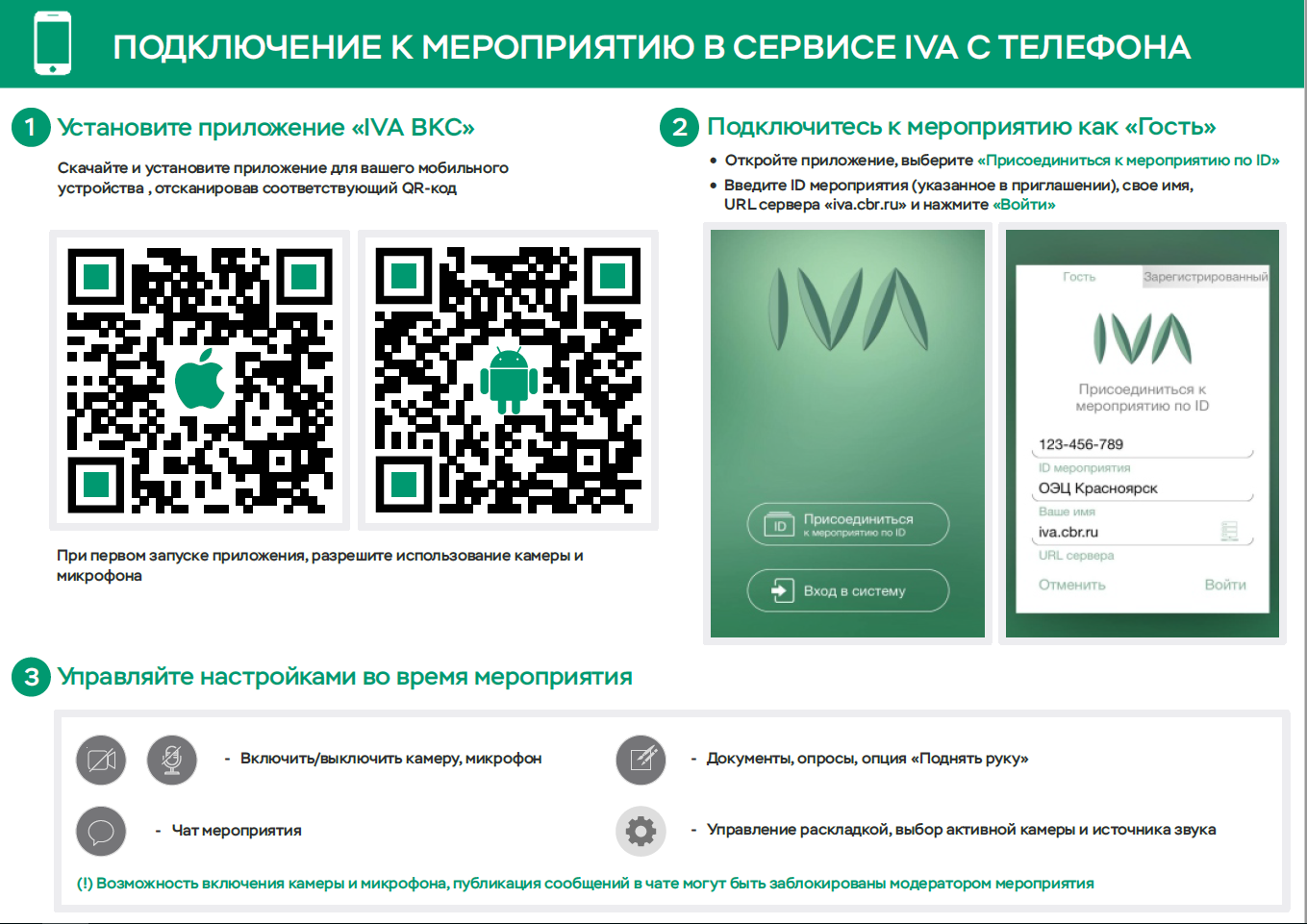 